附件1社会人员集体报名表（40人以上适用）茂名市普通话水平测试报名册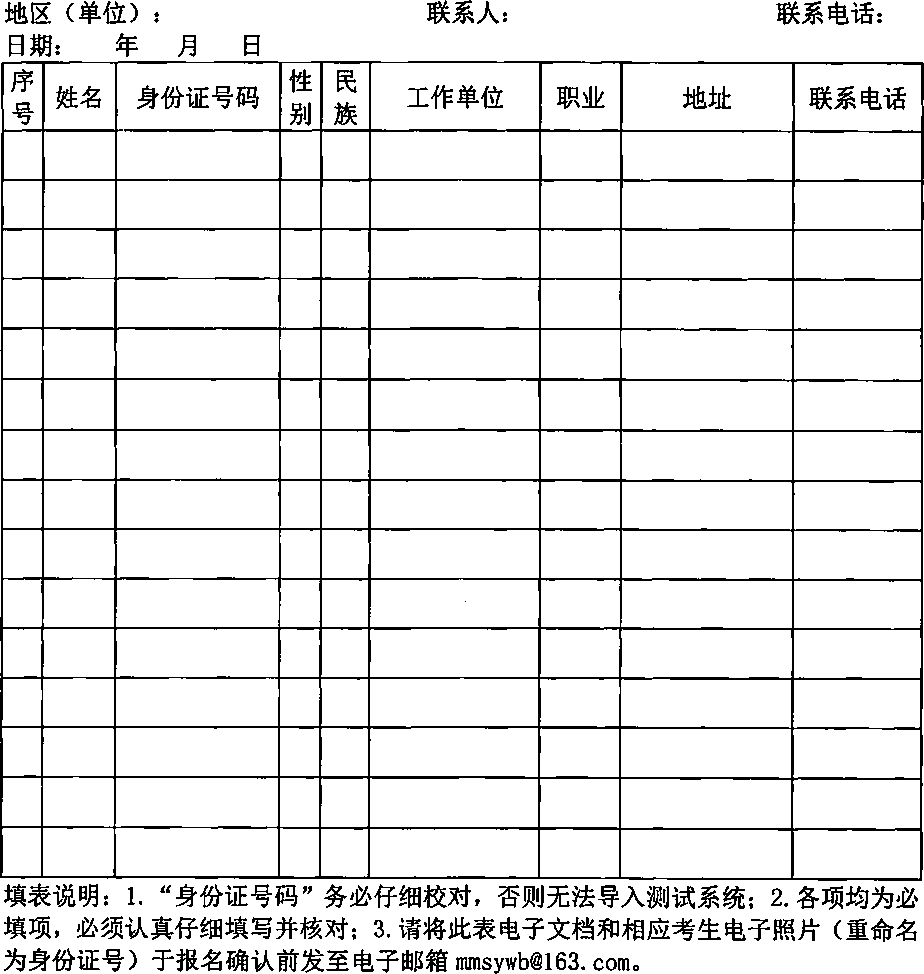 